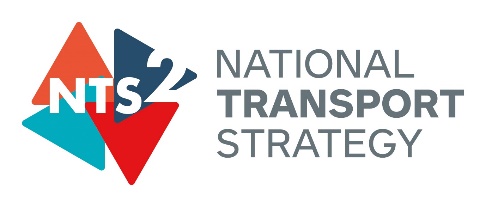 National Transport StrategyRespondent Information Form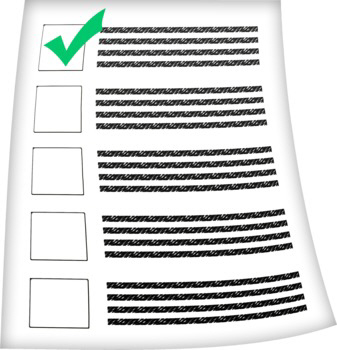 You must fill out this form and send it back to The Scottish Government by 23 October with your answers to the Consultation questions. 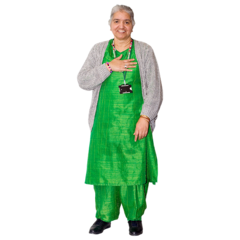 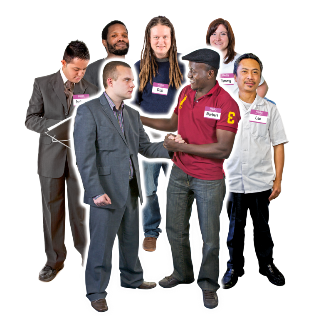 Are you answering these questions as an individual person, or are you representing an organisation?Tick the box that best suits you. Individual             Organisation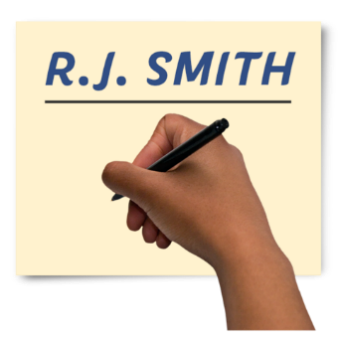 What is your name? Or your organisation’s name?Write it in here: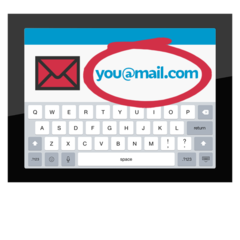 What is your email address?Write it in here: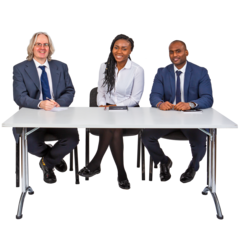 If you are an organisation, what kind of organisation are you?Tick one boxLocal AuthorityCharity or Community Private Sector Regional Transport PartnershipTransport OperatorEducation or Academia (University or College)Other public sectorIf you are another type of organisation, tell us here: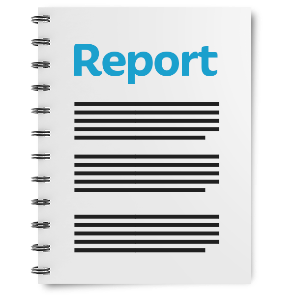 The Scottish Government wants to publish your answers to the questions about transport.  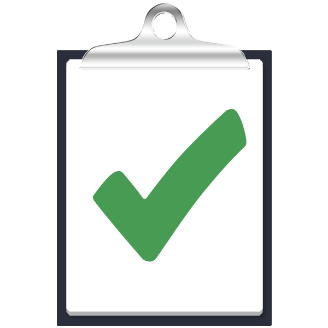 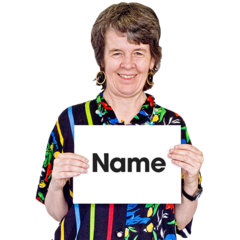 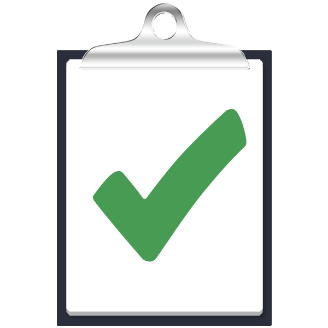 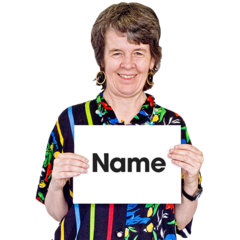 Tick the box that shows what you want to happen with your answers.Yes, show my name with my answers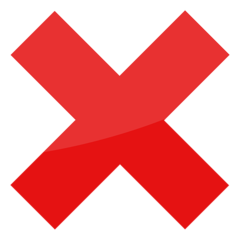 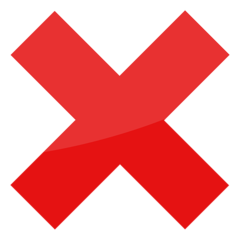 Yes, show my answers, but not my name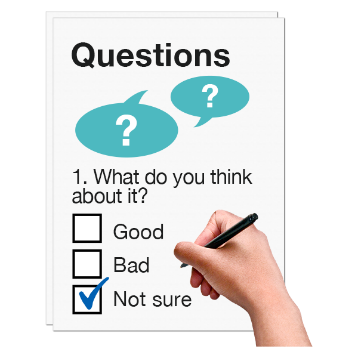 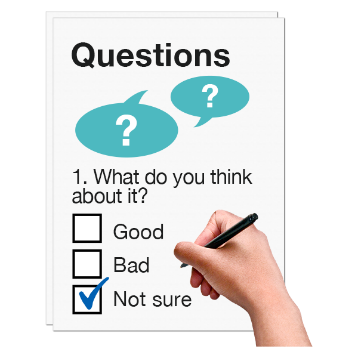 No, don’t show my name or my answers. 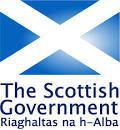 The Scottish Government might want to contact you again in the future about the questions about transport.  Are you happy for the Scottish Government to contact you again? Tick one box to show your answer.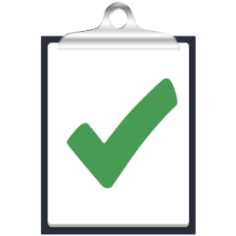 You will need the strategy document to help you with these next questions.You will need the strategy document to help you with these next questions.The new draft National Transport Strategy for Scotland is a plan that says what transport will look like for the next 20 years. The Scottish Government wants to know if the plan is good.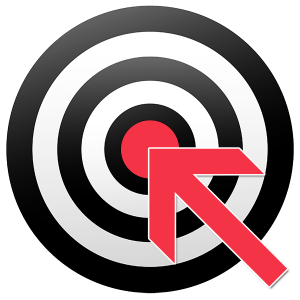 There are 4 priorities in the plan.A priority is what the Scottish Government thinks is important. 1. Promote equalityThis means transport will be accessible, easy to use and affordable. 2. Climate actionThis means transport will change to help the environment and be cleaner and greener. 3. Helps the economyThis means transport will get us where we need to be, be on time and be high quality.4. Improve our health and wellbeingThis means transport will be safe and secure and help our communities be great places to live.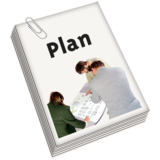 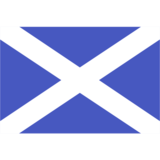 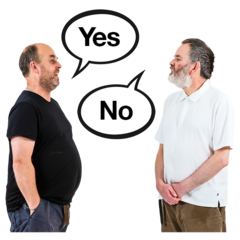 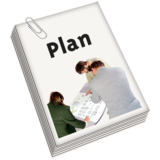 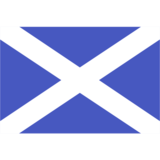 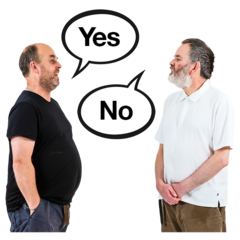 Q1. Do you think the plan for transport over the next 20 years is a good idea?Tick one box.   Yes                    No           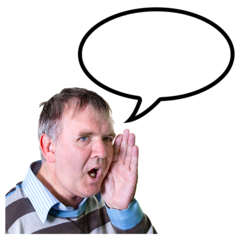 Do you have any comments about this idea? What do you like or not like? Write in here: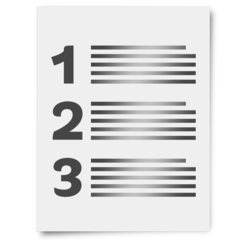 Q2a. Are the 4 priorities the right ones?Tick one box.Yes                        No            Do you have any comments about the priorities? What do you like or not like? Write in here:Q2b.  Are any of the 4 priorities more important than the others? Tick one box.Yes                        No            If you ticked Yes, tell us which priority you think is more important and why?Challenges – what is difficult?The Scottish Government know that the Strategy must work to make other things better.These include things like poverty, safety, and the needs of disabled people. Q3. Are these the right challenges for the National Transport Strategy to focus on?Tick one box.Yes                        No            Do you have any comments on the challenges? Write in here: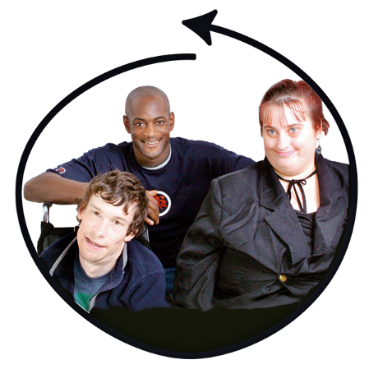 The Policies The Scottish Government has 14 policies to help deliver the National Transport Strategy.This includes things like making transport safe and reliable. Q4. Are these the right policies to deliver the National Transport Strategy?Tick one box.   Yes             No             Do you have any comments on the policies? What do you like or not like? Write in here: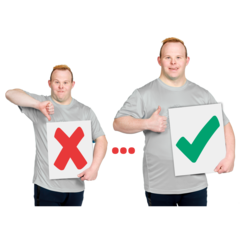 Q4b Are any of the 14 policies more important than the others? Tick one box.Yes                        No            If you ticked Yes, tell us which policy you think is more important and why?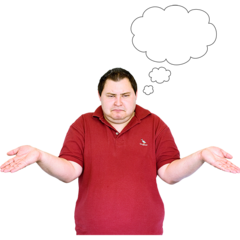 Transport Governance. The Scottish Government needs to make decisions about transport. 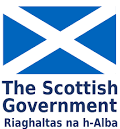 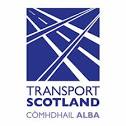 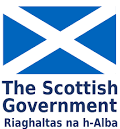 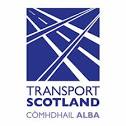 Q5a.What decisions are best made by Transport Scotland or the Scottish Government?Write in here: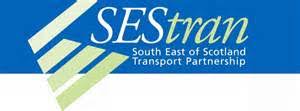 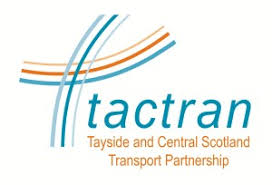 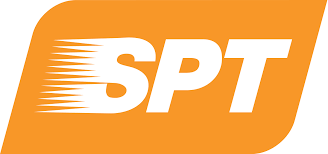 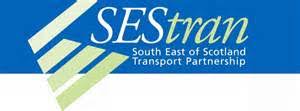 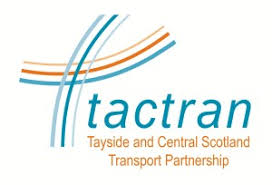 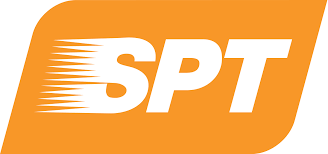 What decisions are best made at a regional level, by Regional Transport Partnerships?Write in here: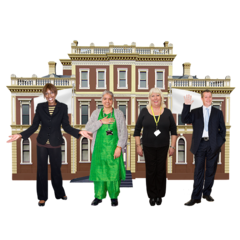 What decisions are best made by local authorities?Write in here: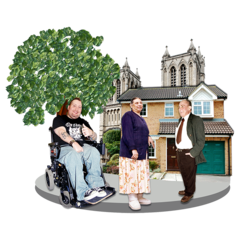 Q5b. Should local communities be involved in decisions about transport?Tick one box.Yes                        No            Can you give an example of a transport decision that communities should be involved in?Write in here:The whole strategyThe Scottish Government want transport to be for everyone. Q6. Do you think the plan works well for people in all parts of Scotland?Tick one box.  Yes               No           Do you have any comments about this?  What do you like or not like? Write in here: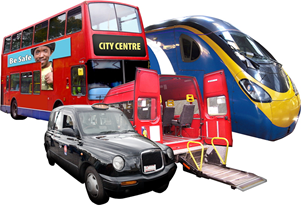 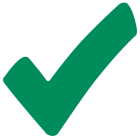 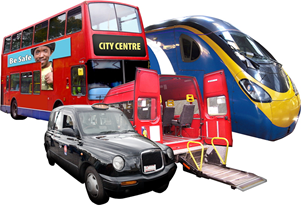 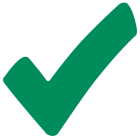 Looking AheadQ7a. What do you like about public transport at the moment? What works well?Write in here:Q7b. What can the National Transport Strategy do to make sure these keep working well?Write in here: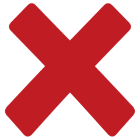 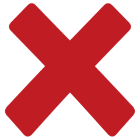 Q8a. Is there anything about public transport that doesn’t work well at the moment?Write in here:Q8b. What can the National Transport Strategy do to make this better?Write in here: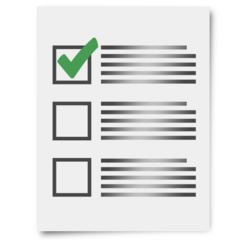 On page 10 of the easy read version of the plan there are actions for the Scottish Government:Increasing AccountabilityStrengthening EvidenceManaging DemandIncreasing Accountability is about making sure there are people and organisations who are responsible for making things happen. Strengthening Evidence is about making sure things are working. Managing Demand is about how the transport services cope with more people using transport. Q9.  Do you have any comments on these actions? Are they the right ones?Write in here: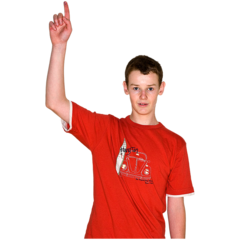 Q10.  Is there anything else you would like to say about the National Transport Strategy? Write in here:Please send your finished form by midnight on 23 October to:NTS2 Review TeamTransport Scotland Buchanan House58 Port Dundas RoadGlasgowG4 0HFBy email:NTSReview@transport.gov.scot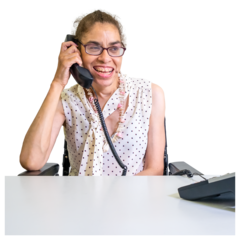 By phone:Tel: 0141 272 7999